 Università degli Studi di Ferrara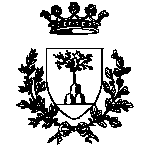 SCHEDA DI VALUTAZIONE DEL TIROCINANTEDA PARTE DEL TUTOR AZIENDALEAzienda/Ente: ____________________________________________________Sede: ____________________________________________________________Cognome e Nome tutor aziendale: _____________________________________Cognome e Nome Tirocinante: ________________________________________Corso di studio: ____________________________________________________n. ore svolte: _______________ Periodo dal _______________al_____________DESCRIZIONE SINTETICA DELL’ATTIVITÀ SVOLTA____________________________________________________________________________________________________________________________________________________________________________________________________________________________________________________________________________________________________________________________In base alla Sua valutazione, il tirocinante:Lo studente nello svolgimento del tirocinio ha dimostrato lacune nella preparazione?a) di base relativamente a (specificare) ____________________________________________________________________________________________________________________________________________________b) specifiche relativamente a (specificare):____________________________________________________________________________________________________________________________________________________GIUDIZIO COMPLESSIVO Ottimo	    Buono          Discreto         Sufficiente          Insufficiente EVENTUALI OSSERVAZIONI_____________________________________________________________________________________________________________________________________________________________________________________________________________________________________________Data___________________            				                timbro e firma del Tutor aziendale ______________________________Ha dimostrato impegno e interesse nei confronti del tirocinio? ottimo	 buono     discreto      sufficiente    insufficienteSa gestire il tempo e organizzare il proprio lavoro? ottimo	 buono     discreto      sufficiente    insufficienteSi è presentato con regolarità e puntualità al lavoro? ottimo	 buono     discreto      sufficiente    insufficienteÈ autonomo nell'affrontare un problema, identificando gli obiettivi e individuando le informazioni necessarie per la sua analisi e soluzione? ottimo	 buono     discreto      sufficiente    insufficiente Adotta le forme di comunicazione adeguate al contesto? ottimo	 buono     discreto      sufficiente    insufficiente Adotta un ruolo propositivo all'interno del gruppo di lavoro? ottimo	 buono     discreto      sufficiente    insufficiente È riuscito ad individuare e a rispondere alle aspettative di lavoro da parte dell’azienda? ottimo	 buono     discreto      sufficiente    insufficiente Possiede le conoscenze teoriche che gli consentono di individuare e padroneggiare in un tempo ragionevole i problemi (tecnici, scientifici, culturali, sociali) dei compiti affidati? ottimo	 buono     discreto      sufficiente    insufficiente Ha acquisito nuove capacità operative specifiche relativamente agli obiettivi professionalizzanti previsti dal progetto? ottimo	 buono     discreto      sufficiente    insufficiente Le conoscenze acquisite nel corso universitario sono adeguate per lo svolgimento del tirocinio? ottimo	 buono     discreto      sufficiente    insufficiente 